Кәсіпкерлермен әңгімелесу.Кез келген уақытта сұранысқа ие болатын бір мамандық бар – бұл кәсіпкер мамандығы.Бәлкім, әрбір адам атақты болуды, табысқа жетуді, өзі туралы бірдеңе қалдыруды армандайды. Кәсіпкер-батыл, еңбекке қабілетті, іскер адамдар табысқа жететіндердің бірі. Кәсіпкер-өз ісін ұйымдастыратын және пайда алатын адам."Балқаш қаласының № 1 жалпы білім беретін орта мектебі" КММ-де "Кәсіпкерлік және бизнес негіздері"курсын оқыту аясында қонақ дәрісі өтті.Тыңдаушылар 10 сынып оқушылары болды, ал спикерлер ретінде қала кәсіпкерлері Б. К. Мұқашев пен А. Н. Әбенов сөз сөйледі, олар өз жетістіктерінің тарихымен ғана емес, күнделікті жеңуге тура келетін проблемалар, кедергілер туралы айтты. Кездесу барысында оқушылар өздерін қызықтырған сұрақтарын қойып, болашақта іске асыруға ниеттенген идеяларымен бөлісті.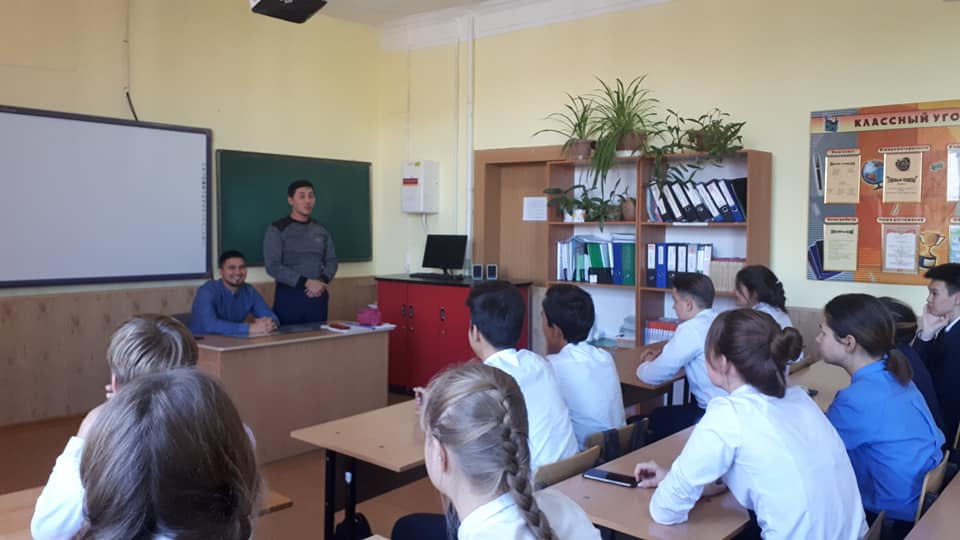 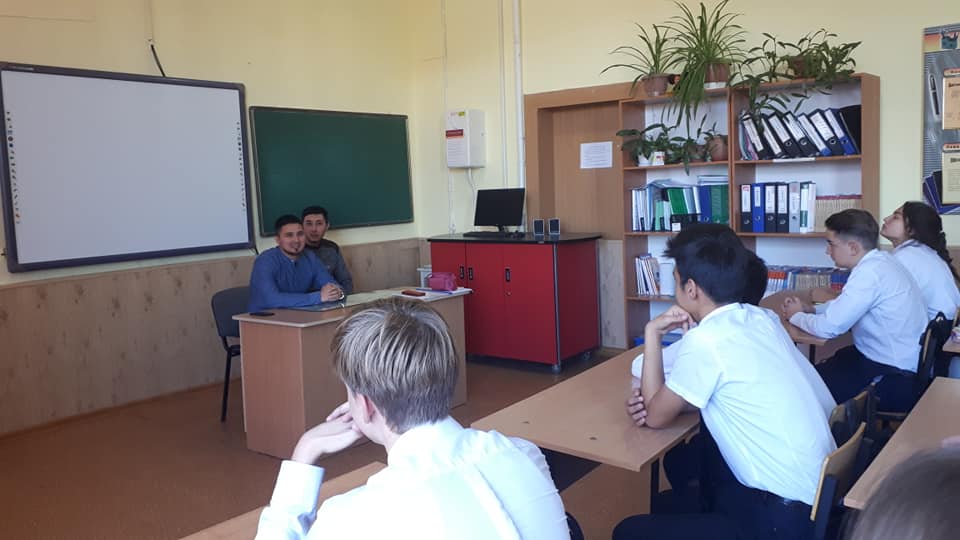 